 國立嘉義大學生物機電學系專題討論活動花絮 國立嘉義大學生物機電學系專題討論活動花絮 國立嘉義大學生物機電學系專題討論活動花絮活動時地111年03月07日  工程館二樓206教室111年03月07日  工程館二樓206教室演講者國立台灣大學生物機電工程學系陳力騏教授國立台灣大學生物機電工程學系陳力騏教授活動花絮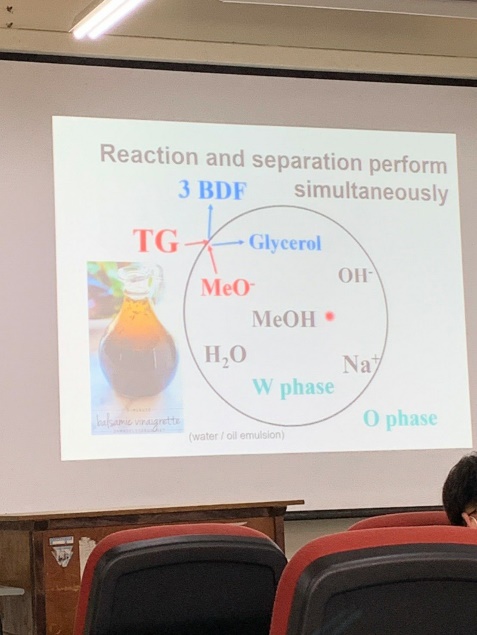 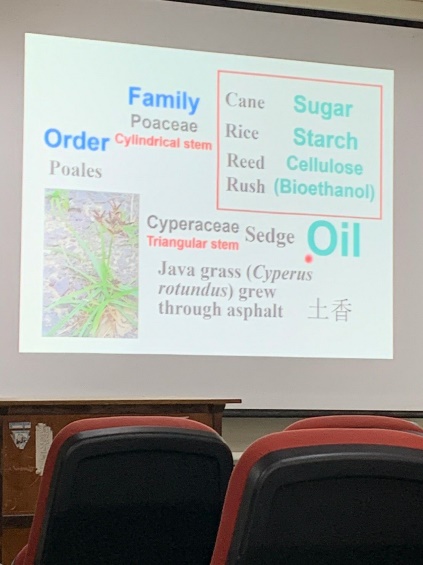 活動花絮講演畫面 講演畫面活動花絮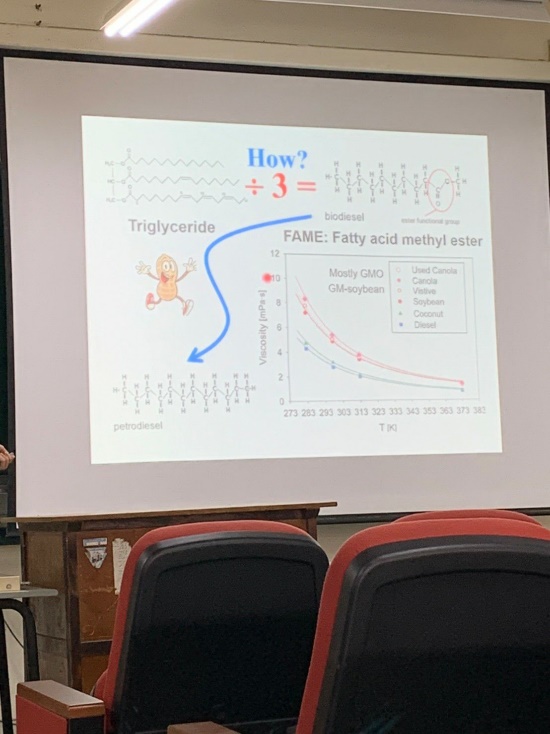 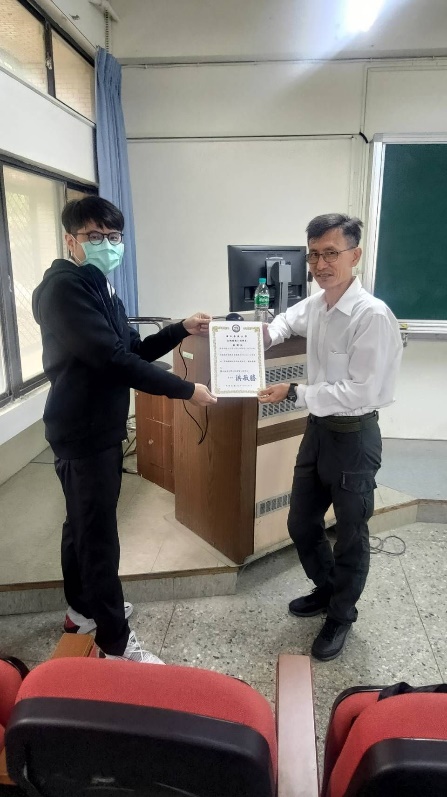 活動花絮 講演畫面頒獎畫面